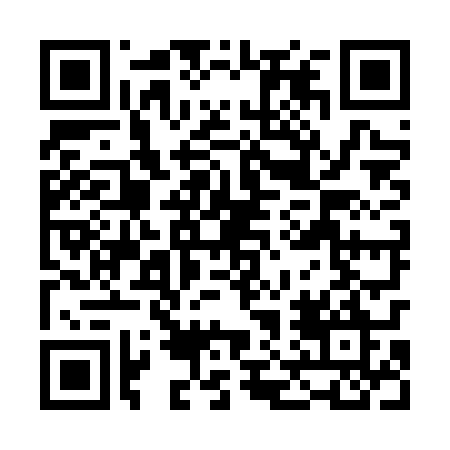 Ramadan times for Unislawice, PolandMon 11 Mar 2024 - Wed 10 Apr 2024High Latitude Method: Angle Based RulePrayer Calculation Method: Muslim World LeagueAsar Calculation Method: HanafiPrayer times provided by https://www.salahtimes.comDateDayFajrSuhurSunriseDhuhrAsrIftarMaghribIsha11Mon4:244:246:1512:033:565:515:517:3612Tue4:214:216:1312:023:575:535:537:3813Wed4:194:196:1112:023:595:555:557:4014Thu4:164:166:0812:024:005:565:567:4215Fri4:144:146:0612:024:015:585:587:4416Sat4:114:116:0412:014:036:006:007:4617Sun4:094:096:0212:014:046:026:027:4818Mon4:064:065:5912:014:066:036:037:5019Tue4:044:045:5712:004:076:056:057:5220Wed4:014:015:5512:004:086:076:077:5421Thu3:583:585:5212:004:106:086:087:5622Fri3:563:565:5012:004:116:106:107:5823Sat3:533:535:4811:594:126:126:128:0024Sun3:513:515:4611:594:146:136:138:0225Mon3:483:485:4311:594:156:156:158:0426Tue3:453:455:4111:584:166:176:178:0627Wed3:423:425:3911:584:176:186:188:0828Thu3:403:405:3611:584:196:206:208:1029Fri3:373:375:3411:574:206:226:228:1230Sat3:343:345:3211:574:216:236:238:1431Sun4:314:316:3012:575:227:257:259:161Mon4:294:296:2712:575:247:277:279:182Tue4:264:266:2512:565:257:287:289:213Wed4:234:236:2312:565:267:307:309:234Thu4:204:206:2112:565:277:327:329:255Fri4:174:176:1812:555:297:347:349:276Sat4:144:146:1612:555:307:357:359:297Sun4:114:116:1412:555:317:377:379:328Mon4:084:086:1212:555:327:397:399:349Tue4:054:056:0912:545:337:407:409:3610Wed4:024:026:0712:545:347:427:429:39